КООРДИНАЦИОННЫЕ РАМКИИстория вопросаНа своей 72-й сессии Генеральная Ассамблея Организации Объединенных Наций (ГА ООН) в сводной резолюции по Мировому океану и морскому праву (резолюция 72/73, часть XI «Морская наука», пункт 292) постановила:(...) провозгласить 10-летний период, начинающийся 1 января 2021 года, Десятилетием Организации Объединенных Наций, посвященным науке об океане в интересах устойчивого развития, которое будет проводиться в рамках существующих структур и имеющихся ресурсов, и призвать Межправительственную океанографическую комиссию подготовить план проведения этого Десятилетия в консультации с государствами-членами, специализированными учреждениями, фондами, программами и органами Организации Объединенных Наций, а также другими межправительственными организациями, неправительственными организациями и соответствующими заинтересованными сторонами.Кроме того, ГА ООН:-	просила Межправительственную океанографическую комиссию информировать о составлении плана проведения Десятилетия Организации Объединенных Наций, посвященного науке об океане в интересах устойчивого развития (именуемого далее «Десятилетие», а также регулярно консультироваться с государствами-членами и отчитываться перед ними по вопросам, касающимся Десятилетия и его проведения;-	предложила Генеральному секретарю сообщать Генеральной Ассамблее о проведении Десятилетия в своем докладе о Мировом океане и морском праве, опираясь на информацию, предоставляемую Межправительственной океанографической комиссией;-	предложила сети «ООН-океаны» и ее участникам сотрудничать с Межправительственной океанографической комиссией в деле проведения Десятилетия.Исполнительный совет МОК на своей 51-й сессии учредил Исполнительную группу планирования (ИГП), которая в настоящее время осуществляет надзор за разработкой плана проведения Десятилетия. Ожидается, что ИГП завершит свою работу в конце 2020 г. Предполагается, что после принятия плана проведения будет введен в действие механизм среднесрочного управления проведением Десятилетия.Координационные структуры ДесятилетияПредставленное ниже описание структур предполагает использование подхода и терминологии, касающихся управления проектами, программами и портфелями, однако оно не является обязательным. В качестве альтернативы можно было бы предусмотреть ряд менее тесно связанных между собой мероприятий, осуществляемых на основе существующих механизмов c общей координацией в интересах Десятилетия. В отличие от описанной ниже структуры управления при выборе такой альтернативы ведущую роль можно было бы поручить группе координации Десятилетия или аналогичному органу, а конечная ответственность возлагалась бы на существующие механизмы.На рисунке 1 ниже представлена схема предлагаемой структуры управления проведением Десятилетия и его мероприятий. В «дорожной карте» Десятилетия (документы IOC/EC-LI/2 Annex 3 и Corr.) предусмотрена разработка научного плана высокого уровня с определением ключевых научных вопросов и пробелов в знаниях, на которые в рамках Десятилетия необходимо дать ответ с помощью различных программных элементов. Портфельный уровень – это уровень непосредственно инициативы, которой в данном случае является само Десятилетие. Портфель в основном будет состоять из программ работы, но может также включать конкретные целевые проекты. На следующем уровне происходит разбивка инициативы на небольшое число программ, например, касающихся научных исследований или создания потенциала и подготовки специалистов. В идеале программы должны быть сопоставимы по масштабу, который при этом может варьироваться в зависимости от рисков и с учетом пожеланий относительно наглядного отражения определенных областей в рамках Десятилетия на уровне портфеля/инициативы. Последний уровень – это уровень проектов, которые будут различаться по масштабу, продолжительности, сложности, связанным с ними задачам и т.д. 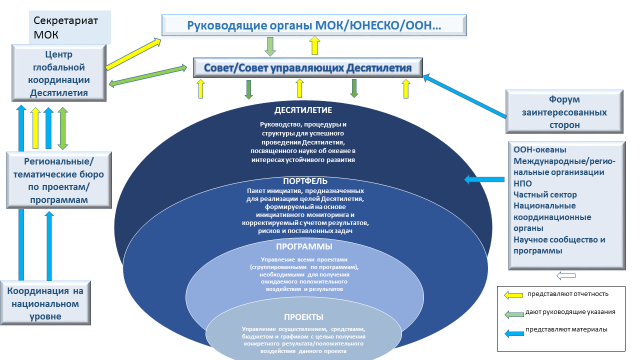 Рисунок 1. Структура Десятилетия и его координационные механизмыОжидается предоставление поддержки и взносов, в том числе со стороны других межправительственных органов ООН и других организаций, неправительственных организаций, включая частный сектор, а также в рамках регионального и национального сотрудничества. Инициативы Десятилетия должны разрабатываться с опорой в соответствующих случаях на существующие системы и структуры, при этом особое внимание следует уделять координации и эффективности.В таблице 1 перечислены органы, которые могут потребоваться для управления такой структурой.Таблица 1. Возможные органы структуры управления ДесятилетиемПо окончании этапа планирования Исполнительную группу планирования можно было бы преобразовать в основной руководящий орган Десятилетия, обеспечив должную ротацию членского состава и сохранение корпоративной памяти. Она может продолжить работу в форме Группы экспертов МОК или Совета управляющих/Совета Десятилетия, уполномоченного МОК осуществлять надзор за проведением Десятилетия и вести соответствующую работу, выступая от имени заинтересованных сторон, как входящих, так и не входящих в систему ООН. Совет/Совет управляющих Десятилетия будет регулярно отчитываться перед МОК (и другими основными заинтересованными сторонами), а также содействовать сбору информации, необходимой Генеральному секретарю для представления докладов о ходе работы Генеральной Ассамблее ООН. На уровне программ и проектов (на котором основные усилия и ресурсы сосредоточены на реализации инициатив, осуществляемых на добровольной основе и/или за счет взносов) структура управления должна быть в значительной степени децентрализованной и функционировать на основе самообеспечения, при этом все заинтересованные стороны будут вносить вклад в соответствии со своими возможностями и имеющимся потенциалом. Вне зависимости от того, какая структура будет утверждена, важно, чтобы она соответствовала поставленной цели, способствовала получению наглядной отдачи и проведению Десятилетия.Привлечение и координация заинтересованных сторонВажность популяризации концепции совместно проектируемых научных исследований неоднократно отмечалась в ходе первого совещания по глобальному планированию, а также ИГП, поэтому одним из необходимых условий является привлечение различных заинтересованных сторон на разных этапах проведения Десятилетия. Можно было бы создать форум заинтересованных сторон в составе представителей учреждений, занимающихся проблематикой устойчивости Мирового океана и океанографией. Форум заинтересованных сторон может выступать одновременно в качестве донора и конечного бенефициара Десятилетия и вносить вклад в проводимую работу посредством экспертной помощи, предоставления знаний, данных и информации, а также обмена опытом укрепления потенциала его членов. Работу форума заинтересованных сторон планируется вести на виртуальной платформе, однако можно также предусмотреть проведение один раз в два года его очных совещаний, начиная с 2021 г. Форум заинтересованных сторон мог бы также стать площадкой для выдвижения идей относительно новых мероприятий и обязательств в поддержку Десятилетия. Сеть «ООН-океаны» и международные органыМОК взаимодействует с соответствующими фондами, программами и специализированными учреждениями Организации Объединенных Наций на двусторонней основе, а также через сеть «ООН-океаны», выступающую в качестве межучрежденческого координационного механизма по связанным с океаном вопросам. Ряд учреждений, программ и структур системы ООН положительно откликнулись на предложение МОК о совместной работе по подготовке Десятилетия. В их число входят Продовольственная и сельскохозяйственная организация Объединенных Наций (ФАО), Международная морская организация (ИМО), Всемирная метеорологическая организация (ВМО), Программа ООН по окружающей среде, правовое управление Отдела по вопросам океана и морскому праву (ПУ/ОВОМП), Международный орган по морскому дну (МОМД), Конвенция о биологическом разнообразии (КБР) и Программа развития Организации Объединенных Наций (ПРООН). В рамках сети «ООН-океаны» была создана контактная группа для содействия сбору материалов и рекомендаций для подготовительного этапа Десятилетия. Ожидается, что эта группа будет функционировать до конца этапа планирования.Кроме того, приглашение к сотрудничеству получили также межправительственные организации, занимающиеся морскими науками. К ним относятся:Международная гидрографическая организация (МГО),Международный совет по исследованию моря (МСИМ),Северо-Тихоокеанская организация по морским наукам (СТОМН),Европейская комиссия (ЕК),Совместная инициатива по составлению программ «Здоровые и продуктивные моря и океаны» (СИСП «Океаны»),Постоянная комиссия для южной части Тихого океана (ПКЮТО),Секретариат Тихоокеанского сообщества (СТС),Региональная программа по окружающей среде для южной части Тихого океана (СПРЕП),Международный союз охраны природы (МСОП),Форум тихоокеанских островов.Некоторые из этих организаций уже официально заявили о своей заинтересованности в налаживании партнерских связей в рамках Десятилетия.Внести свой вклад было также предложено научным сообществам, связанным с рядом научных союзов и комитетов. К ним относятся:Международный совет по науке (МСН),Научный комитет по океаническим исследованиям (СКОР),Ассоциации МГГС,Всемирная программа исследования климата (ВПИК),Инициатива «Земля будущего».Образовательным учреждениям, уделяющим особое внимание развитию потенциала в области морских наук на международном или региональном уровнях, было предложено внести свой вклад, в частности, в разработку плана развития потенциала.Официальный национальный координирующий орган по связи с МОК и национальные комитеты по проведению ДесятилетияС учетом масштабов и динамики деятельности в рамках Десятилетия во многих случаях важнейшее значение будет иметь координация мероприятий Десятилетия на национальном уровне.Ряд государств-членов уже создал официальные национальные координационные органы для связи с МОК. В некоторых случаях это отдельный орган, не входящий в состав национальной комиссии по делам ЮНЕСКО. В других странах этот орган функционирует в качестве подкомитета и подотчетен национальной комиссии по делам ЮНЕСКО.С учетом характера МОК этот официально назначаемый орган имеет государственный статус и должен обеспечивать координацию с соответствующими официальными национальными органами власти. В идеале таким единственным национальным координационным органом для связи с Комиссией должен быть национальный координационный комитет или национальный комитет по делам МОК, к созданию которых Ассамблея Комиссии впервые призвала в 1982 г., указав, что в работе такого органа должны «участвовать все политические и научные учреждения и структуры, связанные с океаном и управлением им». Национальный комитет по морским наукам и политика в этой области имеют важнейшее значение для определения и контроля за такой деятельностью. С ним должны сотрудничать все учреждения и структуры, занимающиеся вопросами океана и управления им. Это могут быть университеты, центры океанографических исследований, министерства, занимающиеся вопросами экономики и финансов, рыболовства, просвещения и высшего образования, морского транспорта, международными и правовыми вопросами, работающие в прибрежных районах предприятия и туристические агентства, частный сектор и соответствующие неправительственные организации. Этот перечень является далеко не исчерпывающим.Такая структура может заниматься созданием условий для диалога и консультаций на национальном уровне, обеспечивая рациональное управление морскими ресурсами и эффективное участие государств-членов в программах МОК и способствуя тем самым осуществлению на национальном уровне региональных и международных конвенций. Эффективная координация между национальными океанографическими комитетами и национальными комиссиями по делам ЮНЕСКО необходима для обеспечения учета в ЮНЕСКО всех потребностей и форм участия.Некоторым странам Десятилетие может предоставить возможность укрепить существующий официальный национальный координационный орган по связи с МОК. Другие страны смогут создать официальный национальный координационный орган для связи с МОК. Учитывая характер этих органов (описанный выше), они могут функционировать в качестве масштабного национального координационного механизма, соответствующего охвату и динамике Десятилетия. В некоторых случаях необходимо предусмотреть создание национальной административной/координационной функции управления проектами и обеспечить необходимую координацию деятельности национальных партнеров на национальном уровне, а также ее постоянную координацию с международными проектами и программами. Как представляется, наиболее оптимальным способом выполнения этих и других административных функций и задач планирования является создание национального секретариата/комитетов для поддержки мероприятий Десятилетия.Функции национальных комитетов Десятилетия могут заключаться в следующем:работа в качестве канала передачи информации от структуры управления Десятилетием научному сообществу на национальном уровне в целях повышения осведомленности и заинтересованности;подготовка на национальном уровне материалов для структуры Десятилетия в целях разработки его программы;содействие планированию и осуществлению мероприятий на национальном уровне;обеспечение доступа международного сообщества к результатам национальных мероприятий в рамках Десятилетия (в соответствии со стандартами, которые будут определены позднее);ведущая роль в области информационно-просветительской деятельности, образования и коммуникации на национальном уровне;поощрение и содействие выделению необходимых национальных средств и материально-технической поддержки для осуществления национальных мероприятий, способствующих проведению Десятилетия;поощрение участия государств в покрытии расходов на международную координацию;оказание помощи структуре управления Десятилетием в планировании, осуществлении и реализации мероприятий;содействие проведению в странах региональных или международных совещаний, связанных с Десятилетием.МЕХАНИЗМЫ ОСУЩЕСТВЛЕНИЯВклад в координацию проектов ДесятилетияДля осуществления любой инициативы, будь то Десятилетие или крупная исследовательская программа, необходим базовый объем средств для создания структур и обеспечения их функционирования. В зависимости от охвата и масштабов инициативы может потребоваться увеличение этого базового объема, который с большой вероятностью будет диспропорционально ориентирован на начальный этап в ожидании поступления запланированных взносов. Привлечение средств для обеспечения функций координации и административного руководства на уровне портфеля (уровень инициативы) должно осуществляться на централизованной основе (см. рис. 1), также как и некоторых функций на уровне программы (например, в случае невозможности или нецелесообразности финансирования программы исключительно за счет добровольных взносов).В целом предложения по программам и проектам Десятилетия должны включать упоминавшиеся выше аргументы в пользу их реализации, т.е. конкретные цели и задачи, ожидаемые результаты, основные этапы и положительное воздействие на уровне программы/проекта и всего Десятилетия, а также план привлечения средств. По мере возможности координация и административная деятельность должны быть децентрализованы и осуществляться на уровне программы или проекта.Формы финансирования связанных с такой деятельностью расходов могут быть самыми разными:национальные, региональные или иные взносы в натуральной форме в виде организации и приема в своей стране научных совещаний, семинаров и т.п.;национальные, региональные или иные взносы в натуральной форме в виде оплаты транспортных расходов и деятельности, связанных с проведением научных совещаний, семинаров и т.п.;размещение в своей стране бюро по проектам или программам Десятилетия;включение соответствующих административных и координационных функций, связанных с проведением Десятилетия, в мандат уже существующего вспомогательного механизма (например, регионального бюро по проектам МОК);прикомандирование или выделение сотрудников для оказания поддержки центральным и/или децентрализованным подразделениям;прямые финансовые взносы в специальный централизованный фонд Десятилетия или аналогичный фонд, созданный при децентрализованном подразделении.Поддержка национальных мероприятий и проектов в рамках ДесятилетияРесурсное обеспечение мероприятий и проектов Десятилетия является серьезной задачей, гораздо более масштабной, чем задача поддержки координационной работы. Большая часть такой поддержки будет осуществляться в форме определяемой на национальном уровне добровольной помощи, такой как организация морских исследовательских экспедиций, задействование национальных сетей для ведения исследований и устойчивых наблюдений, подготовка технических специалистов, предоставление систем данных, финансируемые на национальном уровне научные проекты и т.д. Такие мероприятия, как правило, будут утверждаться и финансироваться через национальные механизмы, однако могут получать поддержку и через механизмы регионального и международного финансирования, при этом участие в проведении Десятилетия может рассматриваться как конечная цель или обоснование проекта. Проведение Десятилетия на глобальном уровнеВ Секретариате МОК в Париже можно было бы создать координационный центр Десятилетия, который будет осуществлять надзор за выполнением плана его проведения, выполнять функции секретариата Совета/Совета управляющих Десятилетия и форума заинтересованных сторон. Помимо представления докладов руководящим органам МОК и Организации Объединенных Наций данный секретариат будет играть инициативную роль в привлечении дополнительных взносов и установлении партнерских связей в поддержку Десятилетия, а также руководить коммуникацией и информационно-просветительской деятельностью на глобальном уровне. Минимальное штатное расписание такой координационной структуры должно включать координатора уровня Р-5, который будет руководить ее деятельностью при поддержке специалиста по программам уровня Р-3, отвечающего за административное управление мероприятиями и партнерскими связями, специалиста по коммуникации уровня Р-1/Р-2 и административного помощника. С учетом текущего финансового положения Организации эти должности, скорее всего, будут финансироваться за счет внебюджетных взносов.Международные программы и проектыВ рамках Десятилетия будет приветствоваться осуществление его программ и проектов государствами-членами на основе прямой поддержки. Проекты, соответствующие планам Десятилетия, должны отличаться высоким уровнем наглядности и/или иметь приоритетный характер для национальных или региональных механизмов финансирования.МОК может осуществлять функции выполнения программы через свои децентрализованные подразделения (региональные, программные или проектные бюро). МОК обладает обширным опытом работы с такими механизмами, у Комиссии также имеется общая рамочная структура и меморандумы о взаимопонимании, на основании которых функционируют региональные, программные и проектные бюро.Поддержка со стороны МОК/ЮНЕСКО деятельности бюро по проектам/программам/координационного бюро оказывается на основе существующих правовых/финансовых/аудиторских/контрактных механизмов/инструментов МОК/ЮНЕСКО и установленного порядка оказания такой поддержки. Она также включает оценку результатов и механизмы, касающиеся прекращения деятельности бюро.Механизмы партнерства МОК функционируют на основе и в соответствии со всеобъемлющей стратегией партнерства ЮНЕСКО (документ 192 EX/5.INF) и сопровождающими ее отдельными стратегиями и руководящими принципами взаимодействия с (i) частным сектором, (ii) двусторонними партнерами по финансированию, (iii) НПО, (iv) средствами информации, (v) парламентариями, (vi) ассоциациями, центрами и клубами ЮНЕСКО, (vii) университетами и другими высшими учебными заведениями и научно-исследовательскими учреждениями в области высшего образования, (viii) проектом «Сеть ассоциированных школ ЮНЕСКО» и (ix) почетными послами и послами доброй воли ЮНЕСКО.Процедура создания бюро по программам/проектам/координационных бюро ДесятилетияБюро по программам и проектам, а также координационные бюро Десятилетия, как правило, учреждаются на основании соглашения МОК и других структур ООН с принимающей страной и наделяются ограниченными функциями, связанными с программой или проектами. Они должны подвергаться регулярной оценке, связанной с четкими правилами завершения проектов.Для бюро по программам/проектам/координационных бюро Десятилетия могут быть определены следующие задачи: осуществление проектов Десятилетия и координация разработки конкретных программ Десятилетия;представление руководящим органам МОК, выступающей в качестве координатора Десятилетия, отчетности о ходе осуществления проектных мероприятий;планирование и организация совещаний, семинаров, курсов подготовки кадров и других связанных с проектом мероприятий по созданию потенциала; содействие сотрудничеству с соответствующими программами МОК и другими проектами, другими соответствующими органами ООН и группами заинтересованных сторон в интересах выполнения плана проведения Десятилетия; поиск партнеров и привлечение добровольных взносов для повышения эффективности процесса осуществления и усиления воздействия. Такие подразделения должны рассматриваться в качестве гибкого механизма поддержки осуществления проектов на местах. Настоящий документ был подготовлен с тем, чтобы распространить информацию об общих минимальных требованиях, в то же время каждое учреждение/структура ООН может иметь свои собственные правила и процедуры, которые потребуют проведения переговоров по каждому конкретному случаю.Оценка потребностейБюро по программам/проектам/координационные бюро должны создаваться в тех случаях, когда характер проекта требует конкретных технических средств и/или кадровых ресурсов, которых нет в Секретариате МОК (или которые трудно перевести на места), или когда проект с большей эффективностью или меньшими расходами можно осуществить в принимающем учреждении/принимающей стране. Соответственно при оценке необходимости создания бюро по программам/проектам/координационного бюро в системе МОК/ЮНЕСКО следует представить доказательства того, что в Штаб-квартире МОК/ЮНЕСКО в Париже отсутствуют технические инфраструктуры и/или средства, а также кадровые ресурсы, необходимые для эффективного и действенного осуществления проекта, либо того, что их использование связано с более высокими расходами. Другие компоненты оценки могут включать расходы на проезд и проживание (суточные) приглашенных экспертов или расходы на сотрудников, работающих на условиях неполной ставки, имеющиеся помещения, близость к научным и другим экспертным сообществам. Расходы, связанные с оценкой потребностей/целесообразности должны покрываться партнером/ принимающей страной. Такая оценка будет утверждаться МОК/ЮНЕСКО.Минимальные критерии размещения бюро по программам/проектам/координационных бюро Государство-член, которое желает разместить на своей территории бюро по программам/проектам/координационное бюро, могло бы по меньшей мере: (i) 	бесплатно предоставить МОК для использования служебные помещения и взять на себя оплату коммунальных услуг, а также оплату соответствующих налогов на срок действия соглашения и на период не менее 3 (трех) лет; (ii) 	предоставить средства на оплату не менее [эквивалента] 1 (одного) руководителя отделения (персонал ООН) и [эквивалента] 1 местного вспомогательного сотрудника (секретаря). Поступившие от государств-членов предложения сопоставляются на конкурсной основе с учетом всех предлагаемых услуг и средств.В идеале руководителем такого бюро должен быть сотрудник категории специалистов ООН (как минимум на уровне Р-5). Это потребует, как минимум, заключения соглашения о месте размещения и предоставления принимающими государствами-членами через МОК/
ЮНЕСКО финансовых средств для выплаты заработной платы и пособий руководителю бюро. Необходимо будет также разработать меморандум о взаимопонимании, четко определяющий обязанности сторон.Расходы на дополнительных сотрудников категории специалистов могут покрываться принимающей страной путем предоставления необходимых экспертов на постоянной или временной основе. Следует также поощрять привлечение стажеров, обладающих соответствующими техническими/специальными знаниями и опытом. Ожидается, что финансирование бюро будет покрывать: (i) расходы на его создание, (ii) расходы на функционирование и (iii) расходы на завершение деятельности. Предпочтение будет отдаваться тем странам, которые выразили желание и имеют возможности покрывать все расходы, связанные с деятельностью бюро по проектам (расходы на функционирование). ЗаключениеВ настоящем документе содержатся некоторые прогнозы и предложения в отношении координационных рамок и механизмов осуществления Десятилетия ООН в период после 2020 г. и предлагаются пути содействия решению этих задач со стороны государств-членов и различных организаций. Взаимодействие государств-членов с такими координационными механизмами и вклад в их работу на национальном, региональном и глобальном уровнях будут иметь важнейшее значение для создания прочной, инклюзивной и адаптивной системы управления для поддержки Десятилетия. ИГП продолжит доработку данных вариантов на основе замечаний, высказанных на 30-й сессии Ассамблеи МОК. Было бы также целесообразно, чтобы Секретариат МОК предложил государствам-членам как можно скорее представить предложения в поддержку таких координационных механизмов.Справочные документыВыполнение решений и резолюций, принятых Исполнительным советом и Генеральной конференцией ЮНЕСКО на предыдущих сессиях, часть III, вопросы управления: всеобъемлющая стратегия партнерства, 2013 г. (документ 192 ЕХ/5.INF)Рамочные меморандумы о взаимопонимании для программных, проектных и региональных бюро МОК, 2004 г. (документ IOC/EC-XXXVII/2 Annex 13)Пересмотренная дорожная карта для Десятилетия Организации Объединенных Наций, посвященного науке об океане в интересах устойчивого развития, 2018 г. (документы IOC/EC-LI/2 Annex 3 и Corr.)УровеньГлавный управляющий
органКонсультативный органПортфельСовет управляющих Десятилетия илиСовет ДесятилетияРеферентная группа Десятилетия, состоящая из государств-членов, взаимодействие которых осуществляется через МОКПрограммаРуководящий комитетКонсультативная группа по программамПроектНаучный руководящий
комитетПроектная группаВсе уровниЭкспертные группы Рабочие группыЦелевые группы